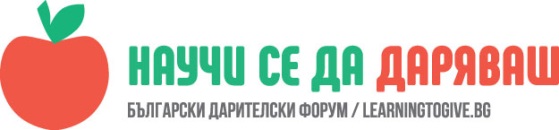 УРОК:Да харчим, спестяваме, инвестираме или дарявамеРосица Стефанова, преподавател в ПГСС „Н. Пушкаров”, гр. ПоповоЧасът е проведен в 11 „Б“ клас на 14.03.2018г.„Не ми обяснявай кое ти е важно. Стига ми да видя къде отиват парите ти.”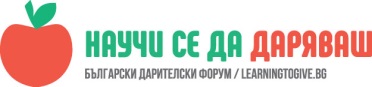 Учениците да придобият умения за разпознаване на икономически и финансови понятия. Да могат да  дефинират понятията „харча“, „спестявам“, „инвестирам“ и „дарявам“, както и да разберат какво мотивира хората да даряват.Описание        Занятието беше предвидено за два часа, като за втория час бе поканен гост- Евгени Господинов- старши банков служител " Обслужване на клиенти" в ОББ- клон Попово.         Учениците имат познания за съдържанието на основните понятия и затова през първия час ги разделих на 4 групи, като всяка група имаше за задача да направи списък на това за какво се харчат парите(1- ва група), начини за спестяване ( 2- ра група), познати начини за инвестиране( 3- та група) и начини за даряване( 4- та       група). След като списъците бяха готови, ги залепихме на дъската, за да има възможност целият клас да ги вижда. Започна дискусия защо е нужно да се спестяват пари, разумно ли харчим, спестяването и инвестицията едно и също ли са, защо даряването е важно. Всички мнения бяха придружавани с въпроса за личния избор и ценностната система на човека. Съвсем естествено разговорът премина към темата за общото благо и филантропията. Припомнихме имената на филантропи, дарили средства „на ползу роду”, но и това, че всеки може да дарява не само средства, а и време за помощ на някого, различни умения.      Второто занятие премина под ръководството на Евгени Господинов- старши банков служител " Обслужване на клиенти" в ОББ- клон Попово. Той разясни различните начини за инвестиране, обясни как се изчисляват лихвите, как работи банковата „машина”. Разговорът премина и през бързите кредити, и през пословичната спестовност на българина, обезсмислена от „ Ало- измамите”, за да стигне до ценни практически съвети как да управляваме парите си. Гостът разказа за практиките на банката, свързани с даряването и заяви готовност за нови срещи.Хубаво е в урока да се включат и родители, които да споделят как разпределят семейния бюджет. 